Publicado en Puente Genil (Córdoba)  el 02/04/2020 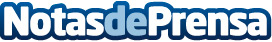 La empresa cordobesa eHidra desarrolla una App en fase beta para frenar el contagio por COVID19 La Consultora Web y de Marketing Digital cuya sede física se encuentra en Puente Genil (Córdoba) ha desarrollado una App móvil cuya principal funcionalidad es mitigar el contagio por coronavirus (COVID19)Datos de contacto:Sonia Estepa TabaresDepartamento de Marketing y Comunicación857807291Nota de prensa publicada en: https://www.notasdeprensa.es/la-empresa-cordobesa-ehidra-desarrolla-una-app Categorias: Medicina Emprendedores E-Commerce Ciberseguridad Dispositivos móviles http://www.notasdeprensa.es